                                                                      ПОСТАНОВЛЕНИЕ                                                                                    Главы муниципального образования«Натырбовское сельское поселение»«20» ноября  2020г.                                              № 47.                                              с.Натырбово                      Об утверждении порядка согласования и утверждения уставов казачьих обществВ соответствии с Указом Президента Российской Федерации от 15 июня 1992 года № 632 «О мерах по реализации Закона Российской Федерации «О реабилитации репрессированных народов» в отношении казачества», Федеральным законом от 05 декабря 2005 года № 154-ФЗ «О государственной службе российского казачества», приказом Федерального агентства по делам национальностей от 06.04.2020 № 45 «Об утверждении Типового положения о согласовании и утверждении уставов казачьих обществ», руководствуясь Уставом муниципального образования «Натырбовское сельское поселение»ПОСТАНОВЛЯЮ:                     1.Утвердить порядок согласования и утверждения уставов создаваемых                       (действующих) казачьих обществ согласно приложению №1 к настоящему                       постановлению.2. Контроль за выполнением настоящего постановления оставляю за собой.                    3. Настоящее Постановление  обнародовать на информационном стенде в                       администрации  поселения  и разместить  на  официальном сайте администрации в                      сети  Интернет  по  адресу:  //adm-natyrbovo.ru//4. Постановление вступает в силу со дня его обнародования.И.о. главы муниципального образования«Натырбовское сельское поселение»                                                     Е.В.Морозова                                                                                                                 Приложение № 1                                                                                                                                                  к Постановлению главы                                                                                                                           МО «Натырбовское сельское поселение»                                                                                                                                                   от «20» ноября 2020г. № 47ПОРЯДОК СОГЛАСОВАНИЯ И УТВЕРЖДЕНИЯУСТАВОВ КАЗАЧЬИХ ОБЩЕСТВ1. ОБЩИЕ ПОЛОЖЕНИЯ1.	Настоящий Порядок согласования и утверждения создаваемых (действующих) уставов казачьих обществ (далее - Порядок) регулирует отношения, возникающие в связи с согласованием и утверждением уставов создаваемых (действующих) казачьих обществ.2.	Настоящий Порядок разработан в соответствии с Указом Президента Российской Федерации от 15 июня 1992 года № 632 «О мерах по реализации Закона Российской Федерации «О реабилитации репрессированных народов» в отношении казачества», Федеральным законом от 05 декабря 2005 года 
№ 154-ФЗ «О государственной службе российского казачества», приказом Федерального агентства по делам национальностей от 06.04.2020 № 45 «Об утверждении Типового положения о согласовании и утверждении уставов казачьих обществ».3.	Согласование и утверждение уставов создаваемых (действующих) казачьих обществ осуществляется главой муниципального образования «Натырбовское сельское поселение» в соответствии с настоящим Порядком.4.	Ответственным за рассмотрение представлений и документов, представленных для согласования и утверждения уставов создаваемых (действующих) казачьих обществ, а также подготовку принятых по ним решений является  заместитель главы администрации, курирующий отношения в сфере казачества.    5.	Прием представлений и документов, указанных в пунктах 2 и 3  раздела 2, пунктах 1 и 2 раздела 3  настоящего Порядка, осуществляется администрацией муниципального образования «Натырбовское сельское поселение».6.	Настоящий Порядок размещен на информационных стендах администрации муниципального образования «Натырбовское сельское поселение», а также на официальном сайте муниципального образования «Натырбовское сельское поселение» в сети Интернет 7.	Администрация муниципального образования «Натырбовское сельское поселение» осуществляет информирование заявителей по следующим вопросам:о месте нахождения и графике работы администрации «Натырбовское сельское поселение»;о порядке и условиях согласования и утверждения создаваемых (действующих) уставов казачьих обществ;о результатах рассмотрения представлений о согласовании и утверждении создаваемых (действующих) уставов казачьих обществ.Информация по указанным вопросам предоставляется в устной форме (с использованием средств телефонной связи или в случае личного обращения заявителя), в электронной форме на официальном сайте муниципального образования.Вышеуказанная информация с использованием средств телефонной связи и в электронной форме предоставляется только заявителю (представителю заявителя), назвавшему (указавшему) регистрационный номер и дату регистрации представления о согласовании или утверждении устава казачьего общества.2. СОГЛАСОВАНИЕ УСТАВА СОЗДАВАЕМОГО (ДЕЙСТВУЮЩЕГО) КАЗАЧЬЕГО ОБЩЕСТВАСогласование уставов казачьих обществ осуществляется после:	принятия учредительным собранием (кругом, сбором) решения об учреждении казачьего общества;принятия высшим органом управления казачьего общества решения об утверждении устава этого казачьего общества.2.	Для согласования устава действующего казачьего общества атаман этого казачьего общества в течение 14 календарных дней со дня принятия высшим органом управления казачьего общества решения об утверждении устава данного казачьего общества направляет главе муниципального образования «Натырбовское сельское поселение»  представление о согласовании устава казачьего общества. К представлению прилагаются:а)	копии документов, подтверждающих соблюдение требований к порядку созыва и проведения заседания высшего органа управления казачьего общества, установленных главами 4 и 9.1 Гражданского кодекса Российской Федерации и иными федеральными законами в сфере деятельности некоммерческих организаций, а также уставом казачьего общества;б)	копия протокола заседания высшего органа управления казачьего общества, содержащего решение об утверждении устава этого казачьего общества;в)	устав казачьего общества в новой редакции;г)	копия письма о согласовании устава казачьего общества атаманом иного казачьего общества (в случае если устав казачьего общества подлежит согласованию с атаманом иного казачьего общества).3.	Для согласования устава создаваемого казачьего общества лицо, уполномоченное учредительным собранием (кругом, сбором) создаваемого казачьего общества (далее - уполномоченное лицо), в течение 14 календарных дней со дня принятия учредительным собранием (кругом, сбором) решения об учреждении казачьего общества направляет главе администрации муниципального образования «Натырбовское сельское поселение» представление о согласовании устава казачьего общества. К представлению прилагаются:а)	копии документов, подтверждающих соблюдение требований к порядку созыва и проведения заседания учредительного собрания (круга, сбора) казачьего общества, установленных главами 4 и 9.1 Гражданского кодекса Российской Федерации и иными федеральными законами в сфере деятельности некоммерческих организаций;б)	копия протокола учредительного собрания (круга, сбора), содержащего решение об утверждении устава казачьего общества;в)	устав казачьего общества;г)	копия письма о согласовании устава казачьего общества атаманом иного казачьего общества (в случае если устав казачьего общества подлежит согласованию с атаманом иного казачьего общества).4.	Указанные в пунктах 2 и 3 раздела 2 настоящего Порядка копии документов должны быть заверены подписью атамана казачьего общества либо уполномоченного лица. Документы (их копии), содержащие более одного листа, должны быть прошиты, пронумерованы и заверены подписью атамана казачьего общества либо уполномоченного лица на обороте последнего листа в месте, предназначенном для прошивки.5.	Рассмотрение представленных для согласования устава казачьего общества документов и принятие по ним решения производится главой муниципального образования «Натырбовское сельское поселение» в течение 14 календарных дней со дня поступления указанных документов.6.	По истечении срока, установленного пунктом 5 раздела 2 настоящего порядка, принимается решение о согласовании либо об отказе в согласовании устава казачьего общества. О принятом решении глава муниципального образования           «Натырбовское сельское поселение» информирует атамана казачьего общества либо уполномоченное лицо в письменной форме.7.	В случае принятия решения об отказе в согласовании устава казачьего общества в уведомлении указываются основания, послужившие причиной для принятия указанного решения.8.	Согласование устава казачьего общества оформляется письмом, подписанным непосредственно главой муниципального образования «Натырбовское сельское поселение».9.	Основаниями для отказа в согласовании устава действующего казачьего общества являются:а)	несоблюдение требований к порядку созыва и проведения заседания высшего органа управления казачьего общества, установленных главами 4 и 9.1 Гражданского кодекса Российской Федерации и иными федеральными законами в сфере деятельности некоммерческих организаций, а также уставом казачьего общества;б)	непредставление или представление неполного комплекта документов, предусмотренных пунктом 2 раздела 2 настоящего Порядка, несоблюдение требований к их оформлению, порядку и сроку представления;в)	наличие в представленных документах недостоверных или неполных сведений.10.	Основаниями для отказа в согласовании устава создаваемого казачьего общества являются:а)	несоблюдение требований к порядку созыва и проведения заседания учредительного собрания (круга, сбора) казачьего общества, установленных главами 4 и 9.1 Гражданского кодекса Российской Федерации и иными федеральными законами в сфере деятельности некоммерческих организаций;б)	непредставление или представление неполного комплекта документов, предусмотренных пунктом 3 раздела 2 настоящего Порядка, несоблюдение требований к их оформлению, порядку и сроку представления;в)	наличие в представленных документах недостоверных или неполных сведений.11.	Отказ в согласовании устава казачьего общества не является препятствием для повторного направления главе муниципального образования «Натырбовское сельское поселение» представления о согласовании устава казачьего общества и документов, предусмотренных пунктами 2 и 3 раздела 2 настоящего Порядка, при условии устранения оснований, послуживших причиной для принятия указанного решения.Повторное представление о согласовании устава казачьего общества и документов, предусмотренных пунктами 2 и 3 раздела 2 настоящего Порядка, и принятие по этому представлению решения осуществляются в порядке, предусмотренном пунктами 4 - 10 раздела 2 настоящего Порядка.Предельное количество повторных направлений представления о согласовании устава казачьего общества и документов, предусмотренных пунктами 2 и 3 раздела 3 настоящего Порядка, не ограничено.3. УТВЕРЖДЕНИЕ УСТАВА СОЗДАВАЕМОГО (ДЕЙСТВУЮЩЕГО) КАЗАЧЬЕГО ОБЩЕСТВА1.	Для утверждения устава действующего казачьего общества атаман этого казачьего общества в течение 5 календарных дней со дня получения согласованного устава казачьего общества направляет главе муниципального образования «Натырбовское сельское поселение» представление об утверждении устава казачьего общества. К представлению прилагаются:а)	копии документов, подтверждающих соблюдение требований к порядку созыва и проведения заседания высшего органа управления казачьего общества, установленных главами 4 и 9.1 Гражданского кодекса Российской Федерации и иными федеральными законами в сфере деятельности некоммерческих организаций, а также уставом казачьего общества;б)	копия протокола заседания высшего органа управления казачьего общества, содержащего решение об утверждении устава этого казачьего общества;в)	копии писем о согласовании устава казачьего общества должностными лицами, названными в пунктах 2, 3 Типового положения о согласовании и утверждении уставов казачьих обществ, утвержденного  приказом Федерального агентства по делам национальностей от 06.04.2020 № 45;г)	устав казачьего общества на бумажном носителе и в электронном виде.2.	Для утверждения устава создаваемого казачьего общества уполномоченное лицо в течение 5 календарных дней со дня получения согласованного устава казачьего общества направляет главе муниципального образования «Натырбовское сельское поселение» представление об утверждении устава казачьего общества. К представлению прилагаются:а)	копии документов, подтверждающих соблюдение требований к порядку созыва и проведения заседания учредительного собрания (круга, сбора) казачьего общества, установленных Гражданским кодексом Российской Федерации и иными федеральными законами в сфере деятельности некоммерческих организаций;б)	копия протокола учредительного собрания (круга, сбора), содержащего решение об утверждении устава казачьего общества;в)	копии писем о согласовании устава казачьего общества должностными лицами, названными в пунктах 2, 3 Типового положения о согласовании и утверждении уставов казачьих обществ, утвержденного  приказом Федерального агентства по делам национальностей от 06.04.2020 № 45;г)	устав казачьего общества на бумажном носителе и в электронном виде.3.	Указанные в пунктах 1 и 2 раздела 3 настоящего Порядка копии документов должны быть заверены подписью атамана казачьего общества либо уполномоченного лица. Документы (их копии), за исключением документов в электронном виде, содержащие более одного листа, должны быть прошиты, пронумерованы и заверены подписью атамана казачьего общества либо уполномоченного лица на обороте последнего листа на месте прошивки.4.	Рассмотрение представленных для утверждения устава казачьего общества документов и принятие по ним решения производится главой муниципального образования «Натырбовское сельское поселение» в течение 30 календарных дней со дня поступления указанных документов.5.	По истечении срока, указанного в пункте 4 раздела 3 настоящего Порядка, принимается решение об утверждении либо об отказе в утверждении устава казачьего общества. О принятом решении глава муниципального образования «Натырбовское сельское поселение» уведомляет атамана казачьего общества либо уполномоченное лицо в письменной форме.6.	В случае принятия решения об отказе в утверждении устава казачьего общества в уведомлении указываются основания, послужившие причиной для принятия указанного решения.7.	Утверждение устава казачьего общества оформляется постановлением главы муниципального образования «Натырбовское сельское поселение». Копия постановления главы муниципального образования «Натырбовское сельское поселение» об утверждении устава казачьего общества направляется атаману казачьего общества либо уполномоченному лицу одновременно с уведомлением, указанным в пункте 5 раздела 3 настоящего Порядка.8.	На титульном листе утверждаемого устава казачьего общества рекомендуется указывать:слово УСТАВ (прописными буквами) и полное наименование казачьего общества;год принятия учредительным собранием (кругом, сбором) решения об учреждении казачьего общества - для создаваемого казачьего общества, либо год принятия высшим органом управления казачьего общества решения об утверждении устава этого казачьего общества в утверждаемой редакции - для действующего казачьего общества (печатается выше границы нижнего поля страницы и выравнивается по центру);гриф утверждения, состоящий из слова УТВЕРЖДЕНО (без кавычек и прописными буквами) и реквизитов правового акта, которым утверждается устав казачьего общества (располагается в правом верхнем углу титульного листа устава казачьего общества);гриф согласования, состоящий из слова СОГЛАСОВАН (без кавычек и прописными буквами), наименования должности, инициалов и фамилии лица, согласовавшего устав казачьего общества, реквизитов письма о согласовании устава казачьего общества (располагается в правом верхнем углу титульного листа устава казачьего общества под грифом утверждения; в случае согласования устава несколькими должностными  лицами, грифы согласования располагаются вертикально под грифом утверждения с учетом очередности согласования, при большом количестве – на отдельном листе согласования).Рекомендуемый образец титульного листа устава казачьего общества приведен в приложении к настоящему Порядку.9.	Основаниями для отказа в утверждении устава действующего казачьего общества являются:а)	несоблюдение требований к порядку созыва и проведения заседания высшего органа управления казачьего общества, установленных Гражданским кодексом Российской Федерации и иными федеральными законами в сфере деятельности некоммерческих организаций, а также уставом казачьего общества;б)	непредставление или представление неполного комплекта документов, предусмотренных пунктом 1 раздела 3 настоящего Порядка, несоблюдение требований к их оформлению, порядку и сроку представления;в)	наличие в представленных документах недостоверных или неполных сведений.10.	Основаниями для отказа в утверждении устава создаваемого казачьего общества являются:а)	несоблюдение требований к порядку созыва и проведения заседания учредительного собрания (круга, сбора) казачьего общества, установленных Гражданским кодексом Российской Федерации и иными федеральными законами в сфере деятельности некоммерческих организаций;б)	непредставление или представление неполного комплекта документов, предусмотренных пунктом 2 раздела 3 настоящего Порядка, несоблюдение требований к их оформлению, порядку и сроку представления;в)	наличия в представленных документах недостоверных или неполных сведений.11.	Отказ в утверждении устава казачьего общества не является препятствием для повторного направления должностными лицами, указанными в пунктах 22 – 25 Типового положения о согласовании и утверждении уставов казачьих обществ, утвержденного  приказом Федерального агентства по делам национальностей от 06.04.2020 № 45 главе муниципального образования «Натырбовское сельское поселение» представления об утверждении устава казачьего общества и документов, предусмотренных пунктами 1 и 2 раздела 3 настоящего Порядка, при условии устранения оснований, послуживших причиной для принятия указанного решения.Повторное представление об утверждении устава казачьего общества и документов, предусмотренных пунктами 1 и 2 раздела 3 настоящего Порядка, и принятие по этому представлению решения осуществляются в соответствии с пунктами 4 - 10 раздела 3 настоящего Порядка.Предельное количество повторных направлений представления об утверждении устава казачьего общества и документов, предусмотренных пунктами 1 и 2 настоящего порядка, не ограничено.Приложениек Порядку согласования и утвержденияуставов создаваемых (действующих) казачьих обществРЕКОМЕНДУЕМЫЙ ОБРАЗЕЦТИТУЛЬНОГО ЛИСТА УСТАВА КАЗАЧЬЕГО ОБЩЕСТВАУРЫСЫЕ ФЕДЕРАЦИЕАДЫГЭ РЕСПУБЛИКМУНИЦИПАЛЬНЭ  ГЪЭПСЫКIЭ ЗИIЭ «НАТЫРБЫЕ  КЪОДЖЭ ПСЭУПI»385434 с. Натырбово,ул. Советская № 52тел./факс 9-76-69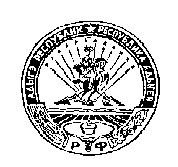 РОССИЙСКАЯ ФЕДЕРАЦИЯРЕСПУБЛИКА АДЫГЕЯМУНИЦИПАЛЬНОЕ ОБРАЗОВАНИЕ«НАТЫРБОВСКОЕ СЕЛЬСКОЕ ПОСЕЛЕНИЕ»385434 с. Натырбово, ул. Советская № 52тел./факс 9-76-69УТВЕРЖДЕНОпостановлением главы муниципального образования «Натырбовское сельское поселение »от ________________ № _________СОГЛАСОВАНО________________________________________(наименование должности)________________________________________
(ФИО)письмо от _______________ №_____УСТАВУСТАВ(полное наименование казачьего общества)(полное наименование казачьего общества)20__ год20__ год